Asset NameDescriptionWhere Taken from / How it was createdWeb page(s) it will be used onCopyright Yes / NoImageNAVIGATION BARIt helps you get from one place to another on the web site. I made it myself in Microsoft Word for an example. I will make it on the software later on.Every page, in the top right corner.NO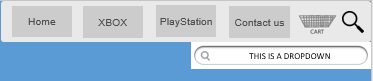 Skin logoThis is the websites logo. This is a bit of text will a Xbox controller hanging off to the left.It was made in Adobe Photoshop in the last unit, (unit 19) It was made by  myself.Every page, In the top left corner.NO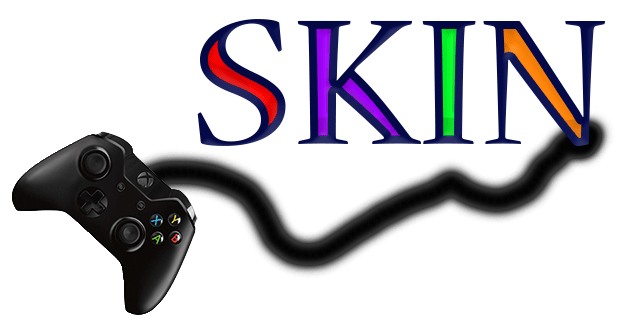 Facebook iconThis is a screen icon, when you click on it, you will see that it goes to the facebook page.It was made in Adobe Photoshop in the last unit, (unit 19) It was made by  myself.In the footer in the bottom section.NO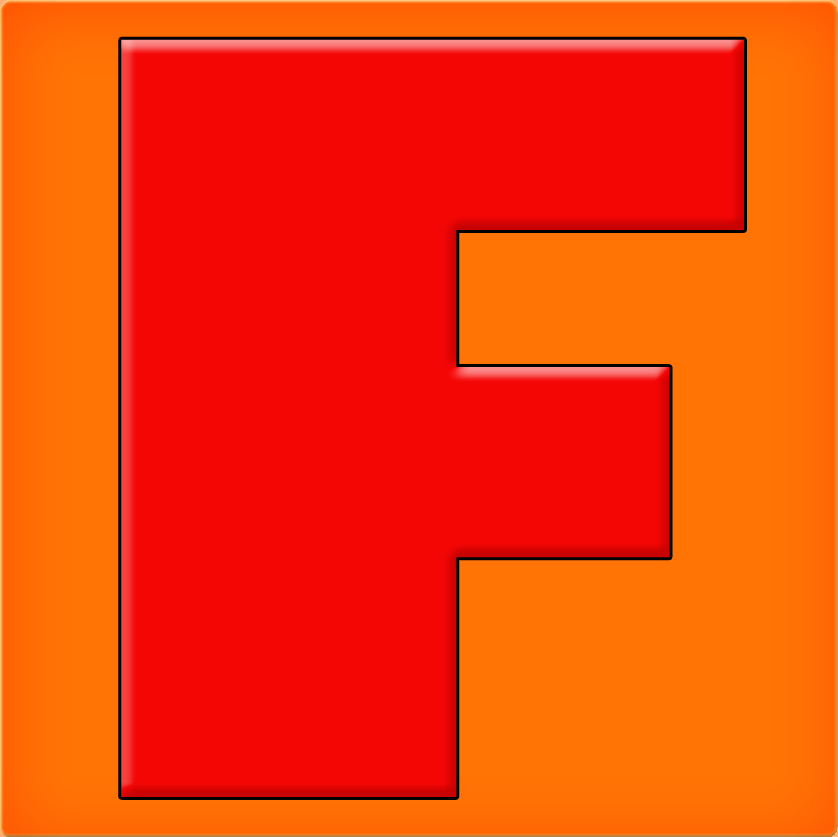 Twitter iconThis is a screen icon, when you click on it, you will see that it goes to the twitter page.It was made in Adobe Photoshop in the last unit, (unit 19) It was made by  myself.In the footer in the bottom section.NO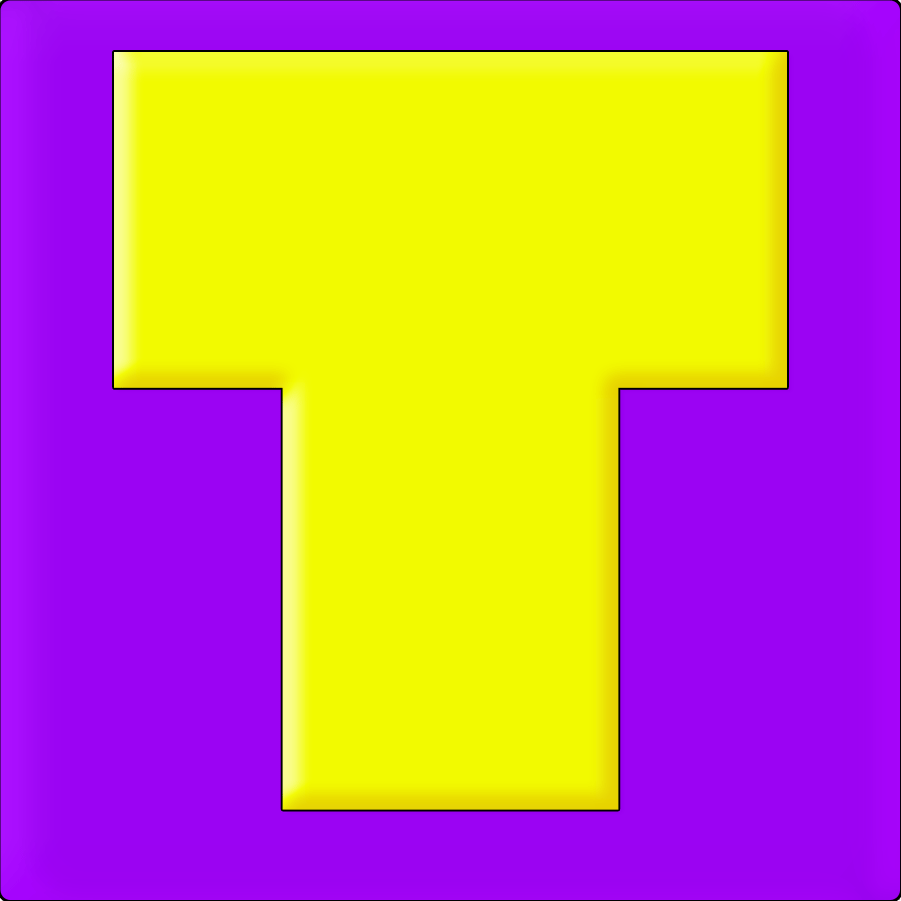 CartThis is the basket for the website, this is where you can buy things from.It was made in Adobe Photoshop in the last unit, (unit 19) It was made by  myself.This is part of the navigation bar.no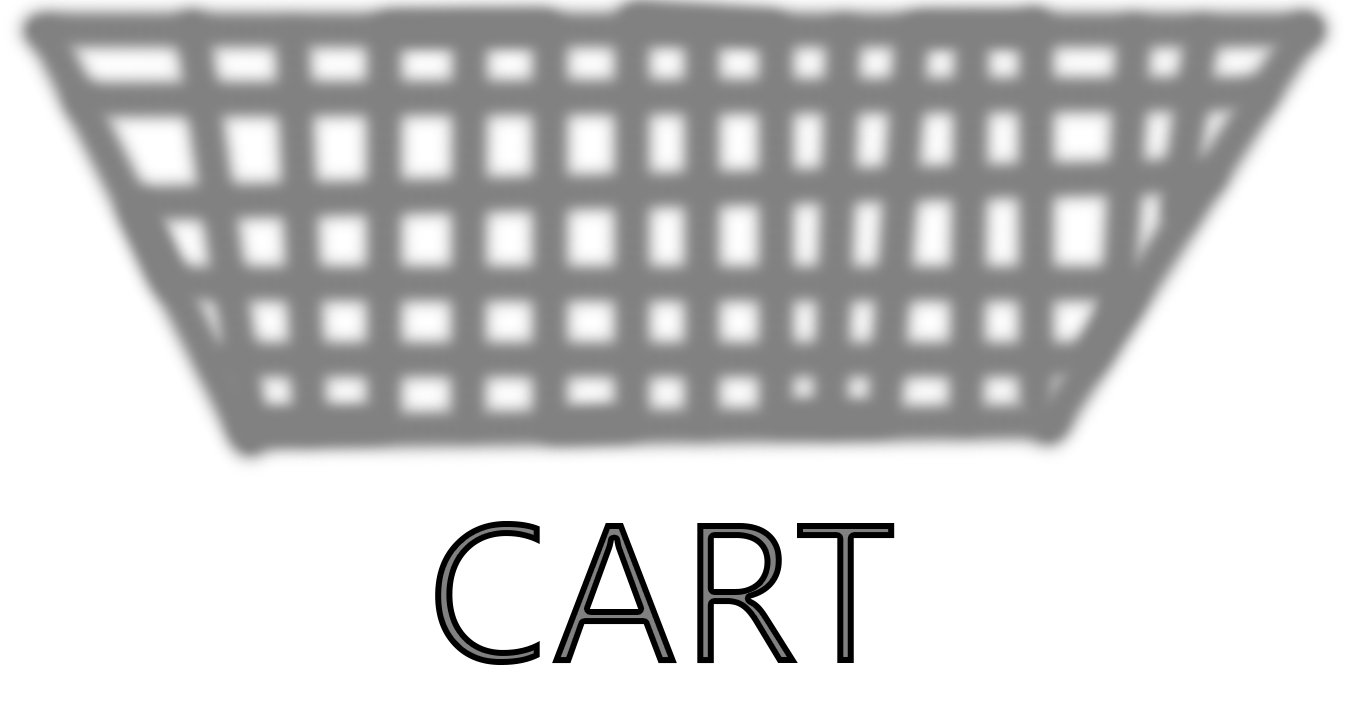 Magnifying glass and search bar.This is a section where you click on it and it will then have a drop down to a search bar, to search things from.I got these on the internet.This is part of the navigation barYes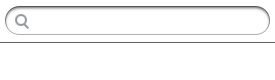 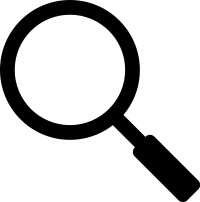 Xbox one controller skinThis is the product image that will show the user what they want.I got it off the internet.This will be in the main body.Yes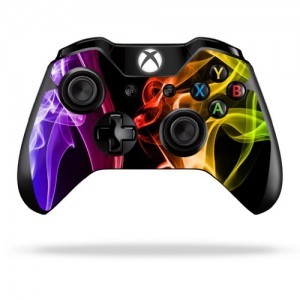 Xbox one controller skinThis is the product image that will show the user what they want.I got it off the internet.This will be in the main body.Yes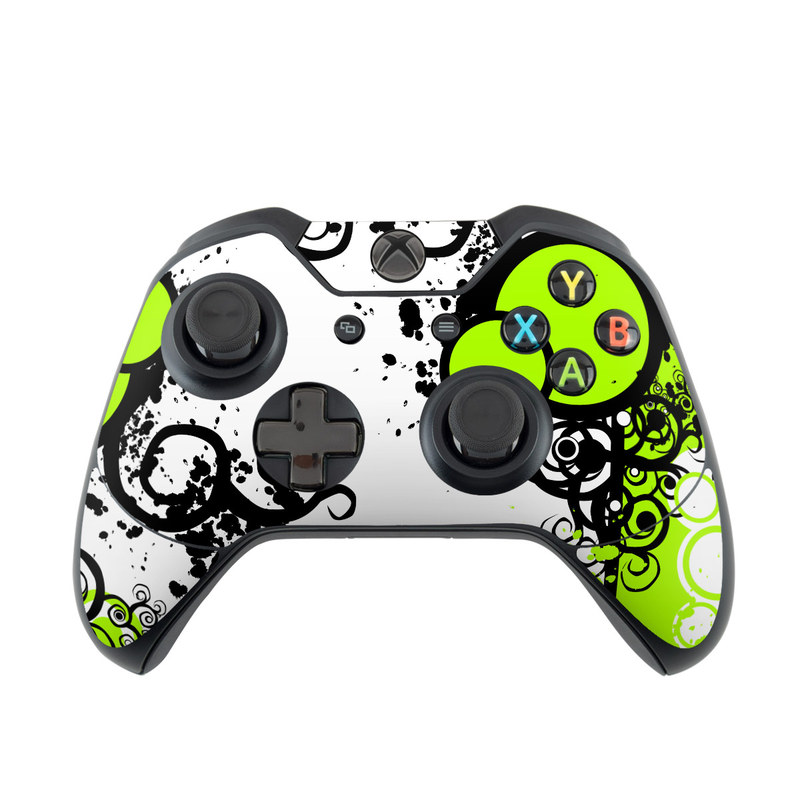 Xbox one controller skinThis is the product image that will show the user what they want.I got it off the internetThis will be in the main bodyYes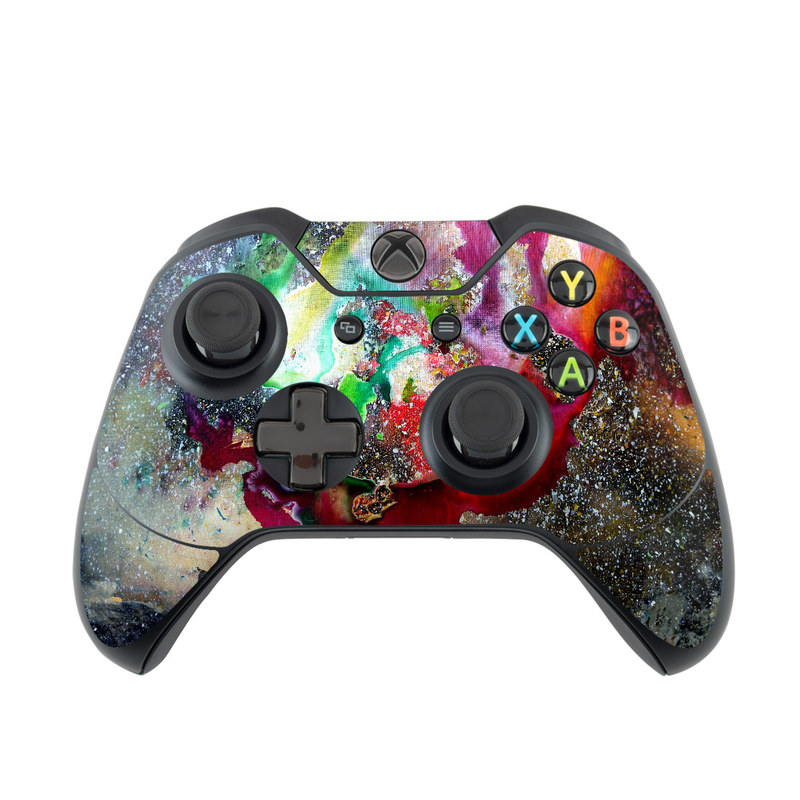 Xbox 360 controller skinThis is the product image that will show the user what they want.I got it off the internetThis will be in the main bodyYes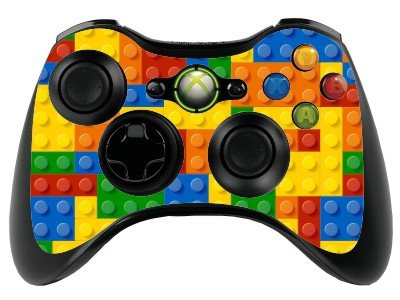 Xbox 360 controller skinThis is the product image that will show the user what they want.I got it off the internetThis will be in the main bodyYes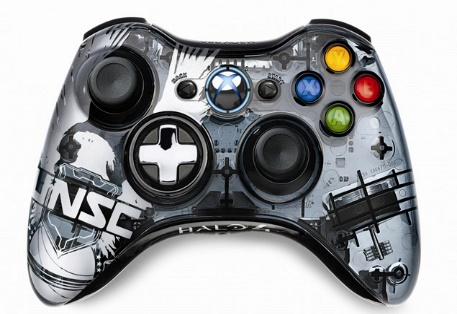 Xbox 360 controller skinThis is the product image that will show the user what they want.I got it off the internetThis will be in the main bodyYes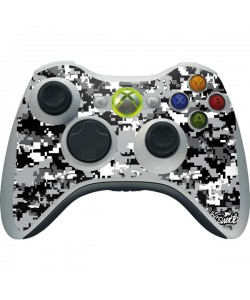 PlayStation 4 controller skinThis is the product image that will show the user what they want.I got it off the internetThis will be in the main bodyYes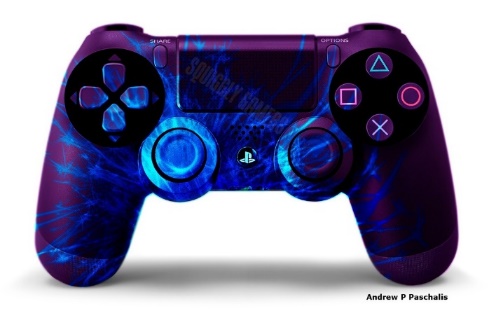 PlayStation 4 controller skinThis is the product image that will show the user what they want.I got it off the internetThis will be in the main bodyYes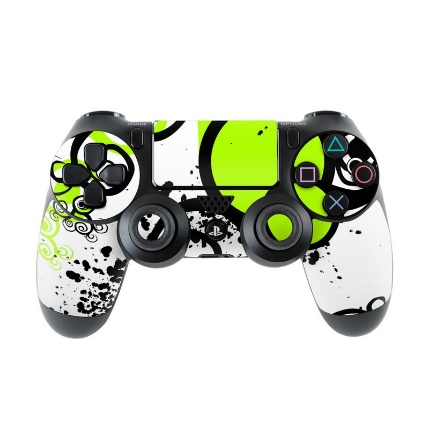 PlayStation 4 controller skinThis is the product image that will show the user what they want.I got it off the internetThis will be in the main bodyYes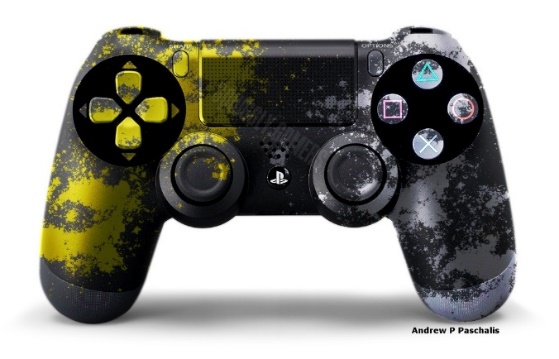 PlayStation 3 controller skinThis is the product image that will show the user what they want.I got it off the internetThis will be in the main bodyYes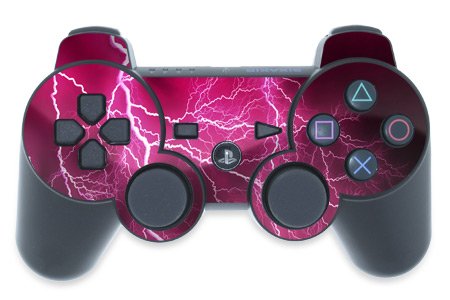 PlayStation 3 controller skinThis is the product image that will show the user what they want.I got it off the internetThis will be in the main bodyYes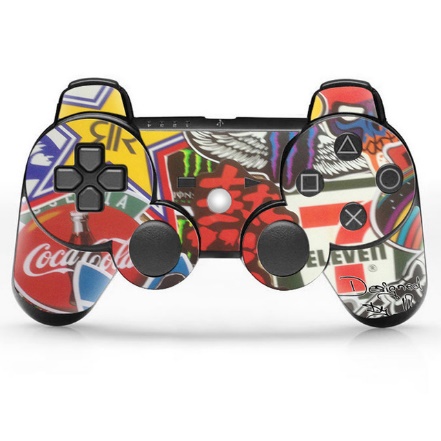 PlayStation 3 controller skinThis is the product image that will show the user what they want.I got it off the internetThis will be in the main bodyYes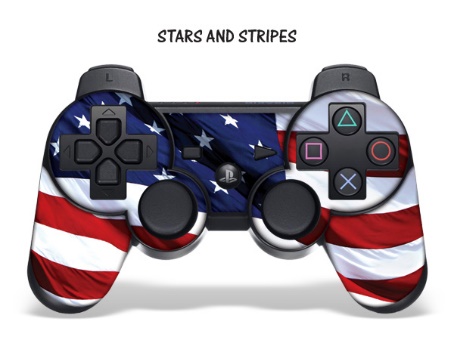 